НОД по теме: « Мой семейный очаг»( подготовительная группа)Цель: формировать у детей представления о семье, как о людях, которые живут вместе.Задачи:      закреплять умение определять степень родства людей в семье( родители- мама, папа, бабушка, дедушка, внук, внучка и т.д);воспитывать интерес к истории своей семьипродолжать формировать умения вести координированный диалог между воспитателем и ребенком;Совершенствовать диалогическую и монологическую речь;Активизировать словарь детей на основе углублении знании о своей семье;Закреплять согласовывать имена прилагательные с именами существительными в роде и числе;Закреплять знания пословиц о семье.формировать представление о семье, как о людях, которые живут вместе;формировать представления о личных данных (имя, фамилия), умение называть их в типичных и нетипичных ситуациях;вызвать желание рассказывать о взаимоотношениях между детьми и взрослыми в семье, желание поделиться своими мыслями, чувствами о своей семье; воспитывать интерес к истории своей семьи, вызвать желание собирать семейный альбом, бережное отношение к семейным традициям. совершенствовать навыки при выполнении коллажа;организовывать участие детей в создании тематической композиции (коллаж) с использованием специального оборудования ( лекало, трафарет).Материал и оборудование: мультимедиа, готовые странички семейного альбома, семейный альбом с фотографиями, заготовки ромашек, магниты.Предварительная работа: беседы о семье, рассматривание семейных фотографии, оформление страничек семейного альбома, заучивание считалки.Словарная работа: родственники, хрупкий.№№№Этапы занятияЭтапы занятияОборудованиеОборудованиеОборудованиеДеятельность воспитателяДеятельность воспитателяДеятельность воспитателяДеятельность       детейДеятельность       детей1.1.1.Эмоциональный Друзья»Эмоциональный Друзья»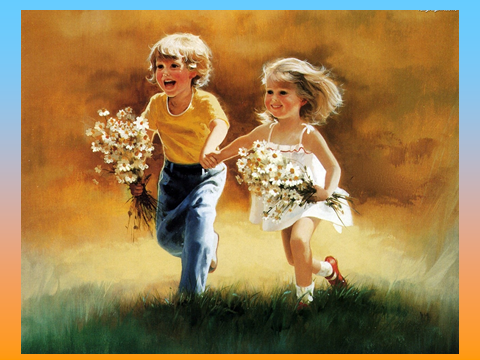 - Здравствуйте! Доброе утро всем .     Ребята, посмотрите, сколько гостей собралось, давайте поприветствуем их.-Здравствуйте, гости дорогие.         - Давайте встанем удобно, уступая друг другу, как делают воспитанные дети. Я предлагаю образовать круг..«Собрались все дети  в круг,Ты мой - друг и я твой – друг.  Крепко  за руки возьмёмсяИ друг другу улыбнёмся.Посмотрю на ваши лица, Как бы нам  здесь подружиться?Давайте подружимся так –  пожмем друг другу руки.  Я чувствую, что каждый из вас добавил частичку своей доброты, дружбы. Мы с вами прожили интересную неделю. Делали странички из семейного альбома.  А кто для вас близкие люди? Близкие люди – это люди, которые всегда рядом: и в радости, и в печали; мы их любим, ими дорожим, нам не хочется  их огорчать, а хочется только радовать. У каждого человека есть близкие, родные люди- Здравствуйте! Доброе утро всем .     Ребята, посмотрите, сколько гостей собралось, давайте поприветствуем их.-Здравствуйте, гости дорогие.         - Давайте встанем удобно, уступая друг другу, как делают воспитанные дети. Я предлагаю образовать круг..«Собрались все дети  в круг,Ты мой - друг и я твой – друг.  Крепко  за руки возьмёмсяИ друг другу улыбнёмся.Посмотрю на ваши лица, Как бы нам  здесь подружиться?Давайте подружимся так –  пожмем друг другу руки.  Я чувствую, что каждый из вас добавил частичку своей доброты, дружбы. Мы с вами прожили интересную неделю. Делали странички из семейного альбома.  А кто для вас близкие люди? Близкие люди – это люди, которые всегда рядом: и в радости, и в печали; мы их любим, ими дорожим, нам не хочется  их огорчать, а хочется только радовать. У каждого человека есть близкие, родные люди- Здравствуйте! Доброе утро всем .     Ребята, посмотрите, сколько гостей собралось, давайте поприветствуем их.-Здравствуйте, гости дорогие.         - Давайте встанем удобно, уступая друг другу, как делают воспитанные дети. Я предлагаю образовать круг..«Собрались все дети  в круг,Ты мой - друг и я твой – друг.  Крепко  за руки возьмёмсяИ друг другу улыбнёмся.Посмотрю на ваши лица, Как бы нам  здесь подружиться?Давайте подружимся так –  пожмем друг другу руки.  Я чувствую, что каждый из вас добавил частичку своей доброты, дружбы. Мы с вами прожили интересную неделю. Делали странички из семейного альбома.  А кто для вас близкие люди? Близкие люди – это люди, которые всегда рядом: и в радости, и в печали; мы их любим, ими дорожим, нам не хочется  их огорчать, а хочется только радовать. У каждого человека есть близкие, родные людиДети здороваются с гостямиДети стоят  в кругу.Ответы детей: мама, папаДети здороваются с гостямиДети стоят  в кругу.Ответы детей: мама, папаЧтение стихотворенияЧтение стихотворения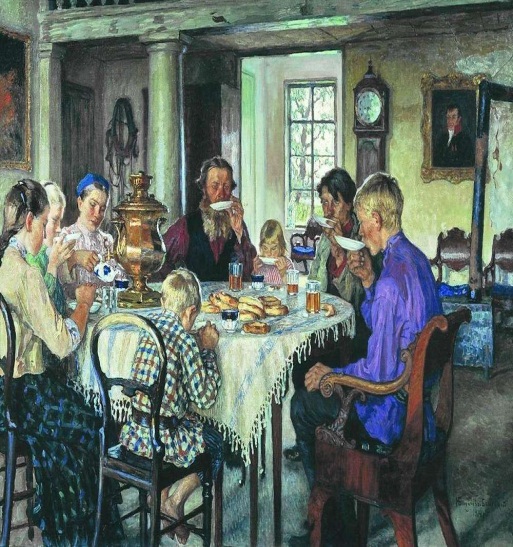 -Обратите    внимание на  картину на экранеЧтобы лучше ее рассмотреть, я предлагаю вам сесть за столы.Послушайте, меня внимательно, я прочитаю стихотворение. Его можно назвать загадкой.- Говорят, что в старину так оно и было Много братьев и сестер весело дружило. Вместе пили молоко, вместе ели сушки. Настоящий детский сад в каждой был избушке.-как  вы думаете, про кого можно так сказать, когда люди живут в одной избушке, доме;  вместе едят и живут дружно?-Обратите    внимание на  картину на экранеЧтобы лучше ее рассмотреть, я предлагаю вам сесть за столы.Послушайте, меня внимательно, я прочитаю стихотворение. Его можно назвать загадкой.- Говорят, что в старину так оно и было Много братьев и сестер весело дружило. Вместе пили молоко, вместе ели сушки. Настоящий детский сад в каждой был избушке.-как  вы думаете, про кого можно так сказать, когда люди живут в одной избушке, доме;  вместе едят и живут дружно?-Обратите    внимание на  картину на экранеЧтобы лучше ее рассмотреть, я предлагаю вам сесть за столы.Послушайте, меня внимательно, я прочитаю стихотворение. Его можно назвать загадкой.- Говорят, что в старину так оно и было Много братьев и сестер весело дружило. Вместе пили молоко, вместе ели сушки. Настоящий детский сад в каждой был избушке.-как  вы думаете, про кого можно так сказать, когда люди живут в одной избушке, доме;  вместе едят и живут дружно?Дети проходят и садятся за столыОтветы детей-дети, люди, братья, сестры, семья.Дети проходят и садятся за столыОтветы детей-дети, люди, братья, сестры, семья.Введение в темуВведение в темуВведение в тему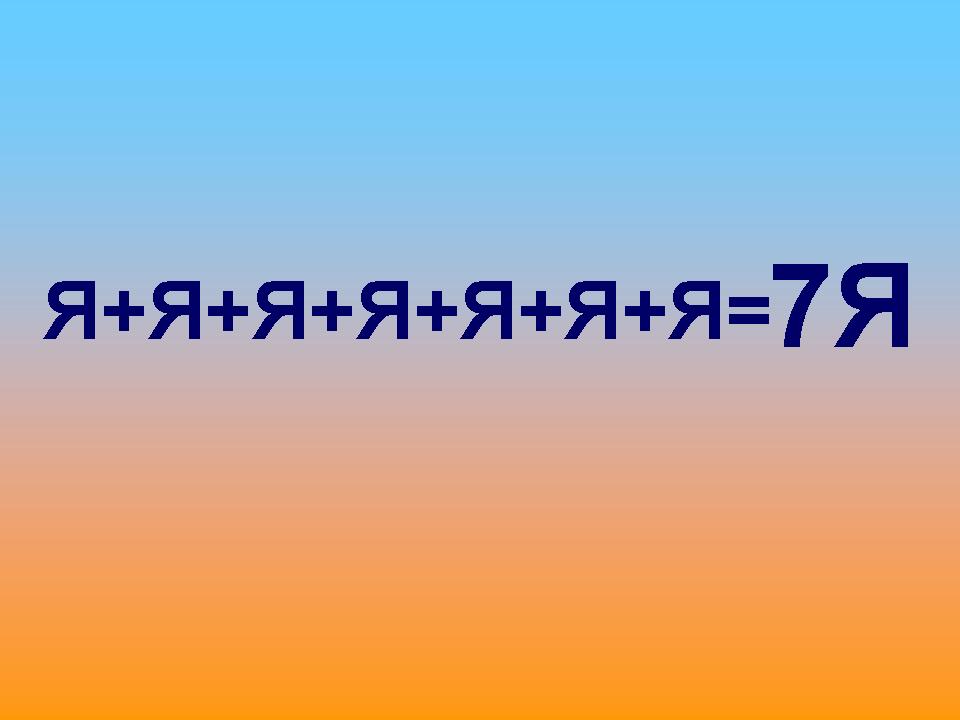 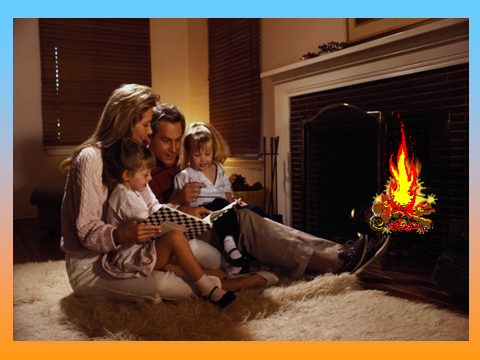 -Правильно, речь здесь идет  о семье. У каждого из вас есть свой дом,   где  вас любят, ждут, заботятся , приходят на помощь.   Это  ваша семья. Вспомните, Мы  с вами изучали права ребенка.  Одно из прав  - это ребенок имеет право на семью.-Какая буква  изображена на экране?-давайте посчитаем сколько букв?-Что получилось? Семья- Послушайте……Семь я.  Это слово состоит из двух слов: семь и я. Какое красивое и теплое слово.- Семья с первых мгновений жизни рядом с каждым из нас. - Само  название появилось тогда, когда сразу семь родственников дружно сказали: Я. -Какие это могут быть родственники?-   Молодцы. Их очень  много.………  -И действительно дети. Вы повторяетесь в родной семье семь раз. Приглядитесь внимательнее к своим родным.Ваша улыбка напоминает улыбку мамы. Походка-походка папы. Цвет глаз такой же, как у бабушки. Овал лица и родинка – как у дедушки, цветом волос вы похожи на тетю и дядю. И Сегодня я предлагаю вам вместе со мной отправиться в страну под названием « Семейный очаг».- Чтобы семье в доме было уютно и тепло, необходимо поддерживать огонь «семейного очага». Очаг - это источник огня в жилище. Т.е. место, где тепло, где все собираются, чтобы согреться, пообщаться.  Раньше  если очаг гас, то можно было и умереть от мороза. Вот и получается, что в домашний очаг - это то, что оберегает семью и объединяет всех членов семьи.Посмотрите, как горит огонь…Как вы думаете, почему он горит ярко?Да. Огонь в очаге горит ярко, потому, что семья дружная, сплоченная……-Правильно, речь здесь идет  о семье. У каждого из вас есть свой дом,   где  вас любят, ждут, заботятся , приходят на помощь.   Это  ваша семья. Вспомните, Мы  с вами изучали права ребенка.  Одно из прав  - это ребенок имеет право на семью.-Какая буква  изображена на экране?-давайте посчитаем сколько букв?-Что получилось? Семья- Послушайте……Семь я.  Это слово состоит из двух слов: семь и я. Какое красивое и теплое слово.- Семья с первых мгновений жизни рядом с каждым из нас. - Само  название появилось тогда, когда сразу семь родственников дружно сказали: Я. -Какие это могут быть родственники?-   Молодцы. Их очень  много.………  -И действительно дети. Вы повторяетесь в родной семье семь раз. Приглядитесь внимательнее к своим родным.Ваша улыбка напоминает улыбку мамы. Походка-походка папы. Цвет глаз такой же, как у бабушки. Овал лица и родинка – как у дедушки, цветом волос вы похожи на тетю и дядю. И Сегодня я предлагаю вам вместе со мной отправиться в страну под названием « Семейный очаг».- Чтобы семье в доме было уютно и тепло, необходимо поддерживать огонь «семейного очага». Очаг - это источник огня в жилище. Т.е. место, где тепло, где все собираются, чтобы согреться, пообщаться.  Раньше  если очаг гас, то можно было и умереть от мороза. Вот и получается, что в домашний очаг - это то, что оберегает семью и объединяет всех членов семьи.Посмотрите, как горит огонь…Как вы думаете, почему он горит ярко?Да. Огонь в очаге горит ярко, потому, что семья дружная, сплоченная……-Правильно, речь здесь идет  о семье. У каждого из вас есть свой дом,   где  вас любят, ждут, заботятся , приходят на помощь.   Это  ваша семья. Вспомните, Мы  с вами изучали права ребенка.  Одно из прав  - это ребенок имеет право на семью.-Какая буква  изображена на экране?-давайте посчитаем сколько букв?-Что получилось? Семья- Послушайте……Семь я.  Это слово состоит из двух слов: семь и я. Какое красивое и теплое слово.- Семья с первых мгновений жизни рядом с каждым из нас. - Само  название появилось тогда, когда сразу семь родственников дружно сказали: Я. -Какие это могут быть родственники?-   Молодцы. Их очень  много.………  -И действительно дети. Вы повторяетесь в родной семье семь раз. Приглядитесь внимательнее к своим родным.Ваша улыбка напоминает улыбку мамы. Походка-походка папы. Цвет глаз такой же, как у бабушки. Овал лица и родинка – как у дедушки, цветом волос вы похожи на тетю и дядю. И Сегодня я предлагаю вам вместе со мной отправиться в страну под названием « Семейный очаг».- Чтобы семье в доме было уютно и тепло, необходимо поддерживать огонь «семейного очага». Очаг - это источник огня в жилище. Т.е. место, где тепло, где все собираются, чтобы согреться, пообщаться.  Раньше  если очаг гас, то можно было и умереть от мороза. Вот и получается, что в домашний очаг - это то, что оберегает семью и объединяет всех членов семьи.Посмотрите, как горит огонь…Как вы думаете, почему он горит ярко?Да. Огонь в очаге горит ярко, потому, что семья дружная, сплоченная……Ответы детей:яДети считают:7Дети: семьяОтветы детей: мама  папа, дядя, брат, сестра, бабушка, дедушка, тетяОтветы детей: Семья вместе, они дружные. веселыеОтветы детей:яДети считают:7Дети: семьяОтветы детей: мама  папа, дядя, брат, сестра, бабушка, дедушка, тетяОтветы детей: Семья вместе, они дружные. веселыеСюрпризный моментСюрпризный момент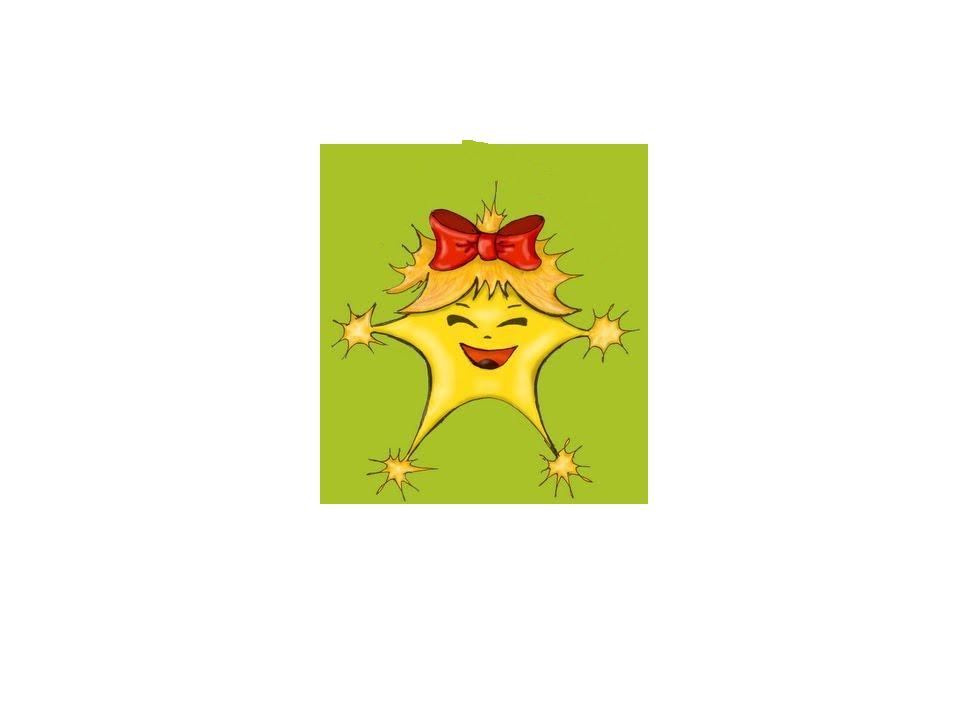 А вот и  Искорка -  хранительница домашнего очага. Она предлагает  нам   отправиться вместе с ней. А вот и  Искорка -  хранительница домашнего очага. Она предлагает  нам   отправиться вместе с ней. А вот и  Искорка -  хранительница домашнего очага. Она предлагает  нам   отправиться вместе с ней. ::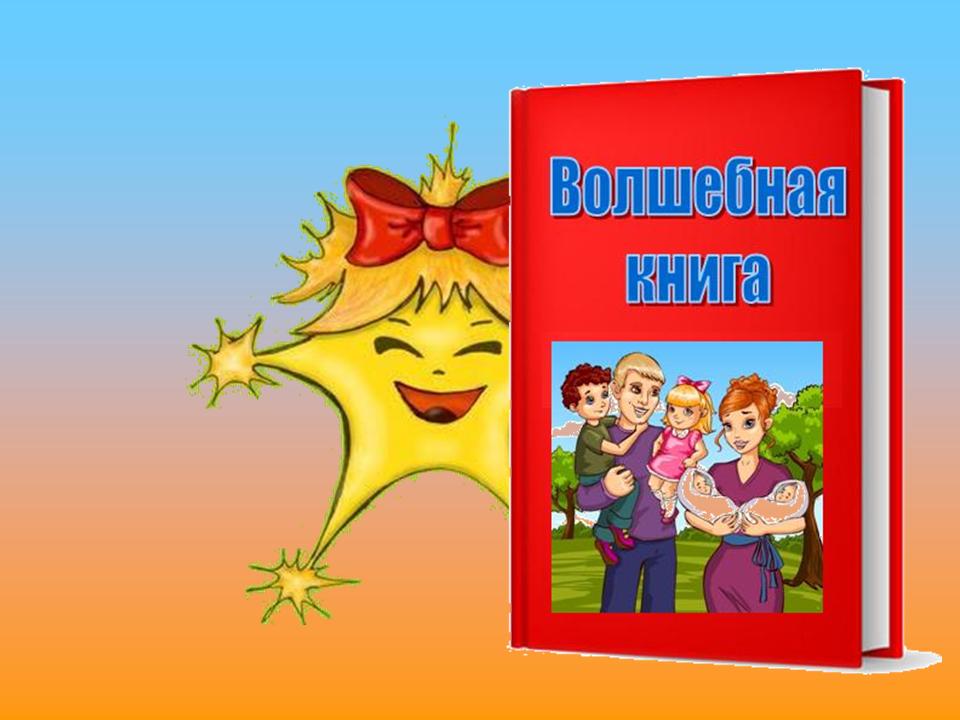 .  У нее для нас  есть подарок – Волшебная книга. На каждой её страничке есть задания, .  У нее для нас  есть подарок – Волшебная книга. На каждой её страничке есть задания, .  У нее для нас  есть подарок – Волшебная книга. На каждой её страничке есть задания, Задание  1Задание  1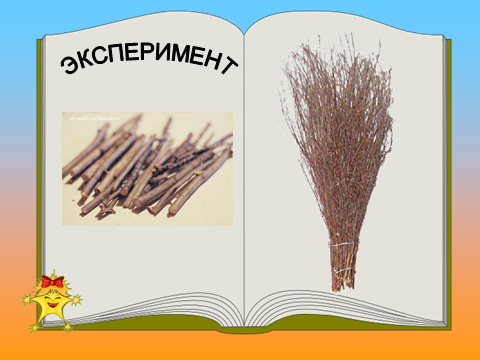 искорка предлагает провести небольшой эксперимент. Для этого нужны прутики.. Возьмите, каждый по прутику. -Я тоже взяла. -Давайте мы попробуем  его сломать.-всем удалось сломать?-Почему они сломались?-Какой можно сделать вывод?Правильно. Прутик сухой, тонкий, хрупкий.-А сейчас задание будет потруднее.(достаю  веник). -Вместо прутьев мы попытаемся сломать веник.-Попробуйте его сломать. -Только есть одно условие:  ломать не по одному прутику, а сразу, вместе, целиком-Сломали?- Как вы думаете, почему не сломали?-Мы ломали прутики по одному и сломали их,   а веник – это много прутьев, и они связаны вместе - поэтому  его сломать трудно.искорка предлагает провести небольшой эксперимент. Для этого нужны прутики.. Возьмите, каждый по прутику. -Я тоже взяла. -Давайте мы попробуем  его сломать.-всем удалось сломать?-Почему они сломались?-Какой можно сделать вывод?Правильно. Прутик сухой, тонкий, хрупкий.-А сейчас задание будет потруднее.(достаю  веник). -Вместо прутьев мы попытаемся сломать веник.-Попробуйте его сломать. -Только есть одно условие:  ломать не по одному прутику, а сразу, вместе, целиком-Сломали?- Как вы думаете, почему не сломали?-Мы ломали прутики по одному и сломали их,   а веник – это много прутьев, и они связаны вместе - поэтому  его сломать трудно.искорка предлагает провести небольшой эксперимент. Для этого нужны прутики.. Возьмите, каждый по прутику. -Я тоже взяла. -Давайте мы попробуем  его сломать.-всем удалось сломать?-Почему они сломались?-Какой можно сделать вывод?Правильно. Прутик сухой, тонкий, хрупкий.-А сейчас задание будет потруднее.(достаю  веник). -Вместо прутьев мы попытаемся сломать веник.-Попробуйте его сломать. -Только есть одно условие:  ломать не по одному прутику, а сразу, вместе, целиком-Сломали?- Как вы думаете, почему не сломали?-Мы ломали прутики по одному и сломали их,   а веник – это много прутьев, и они связаны вместе - поэтому  его сломать трудно.дети ломают прутики-ДА.-Прутик тонкий. Сухой. Хрупкий.-Когда прутик один – его легко сломать.Дети выполняют задание,  передавая веник  друг другу.-Потому что он толстый. Потому что прутья связаны вместе.дети ломают прутики-ДА.-Прутик тонкий. Сухой. Хрупкий.-Когда прутик один – его легко сломать.Дети выполняют задание,  передавая веник  друг другу.-Потому что он толстый. Потому что прутья связаны вместе.Рассказ Л.Н. Толстого« Отец и дети»Рассказ Л.Н. Толстого« Отец и дети»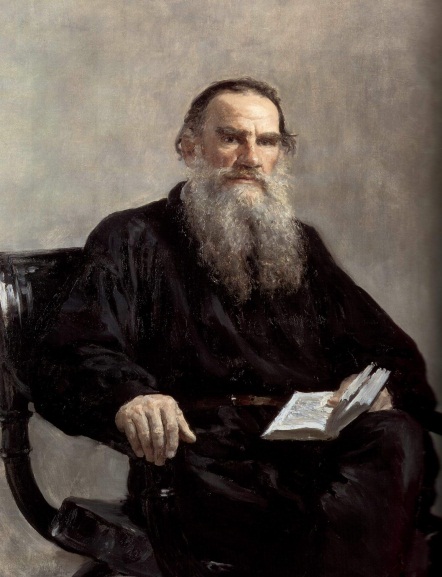 -Теперь  Искорка предлагает послушать рассказ « Отец и сыновья» А кто его написал, я думаю вы вспомните сами.-Кто изображен на портрете?Послушайте, как об этом писал Лев Николаевич Толстой.(чтение рассказа):«Отец приказал сыновьям, чтобы они жили в согласии. Но они не слушались. Вот он велел принести веник и говорит:-Сломайте!Сколько они не бились, не могли сломать. Тогда отец развязал веник и велел сломать по одному пруту. Они легко переломали прутья поодиночке. Отец и говорит:-Так-то и вы: если в согласии жить будете, никто вас не одолеет; а если будете ссориться, да все врозь - вас всякий легко погубит » И не зря в старину люди говорили так:«Дружная семья и гору сдвинет»Вот мы с вами выполнили 1 задание Искорки.-Теперь  Искорка предлагает послушать рассказ « Отец и сыновья» А кто его написал, я думаю вы вспомните сами.-Кто изображен на портрете?Послушайте, как об этом писал Лев Николаевич Толстой.(чтение рассказа):«Отец приказал сыновьям, чтобы они жили в согласии. Но они не слушались. Вот он велел принести веник и говорит:-Сломайте!Сколько они не бились, не могли сломать. Тогда отец развязал веник и велел сломать по одному пруту. Они легко переломали прутья поодиночке. Отец и говорит:-Так-то и вы: если в согласии жить будете, никто вас не одолеет; а если будете ссориться, да все врозь - вас всякий легко погубит » И не зря в старину люди говорили так:«Дружная семья и гору сдвинет»Вот мы с вами выполнили 1 задание Искорки.-Теперь  Искорка предлагает послушать рассказ « Отец и сыновья» А кто его написал, я думаю вы вспомните сами.-Кто изображен на портрете?Послушайте, как об этом писал Лев Николаевич Толстой.(чтение рассказа):«Отец приказал сыновьям, чтобы они жили в согласии. Но они не слушались. Вот он велел принести веник и говорит:-Сломайте!Сколько они не бились, не могли сломать. Тогда отец развязал веник и велел сломать по одному пруту. Они легко переломали прутья поодиночке. Отец и говорит:-Так-то и вы: если в согласии жить будете, никто вас не одолеет; а если будете ссориться, да все врозь - вас всякий легко погубит » И не зря в старину люди говорили так:«Дружная семья и гору сдвинет»Вот мы с вами выполнили 1 задание Искорки.Ответы детей Писатель - Лев  ТолстойОтветы детей Писатель - Лев  ТолстойПальчиковая игра  «Кто живёт у нас в квартире? » Пальчиковая игра  «Кто живёт у нас в квартире? » 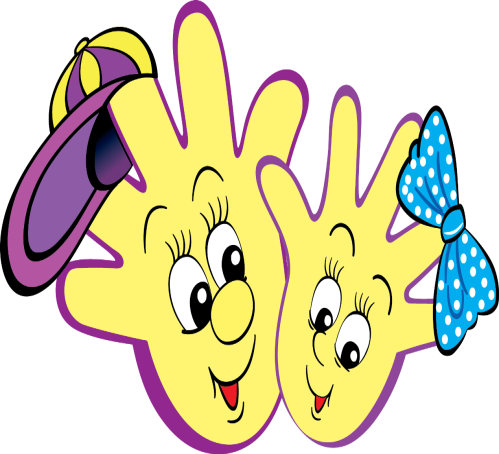 -Ребята, а теперь давайте поиграем с нашими дружными пальчиками. Они тоже живут вместе, как одна большая семья.искорка  предлагает  посчитать членов большой семьиПальчиковая игра  «Кто живёт у нас в квартире? »  1,2,3,4, кто живет у нас в квартире?1,2,3,4,5. Всех могу пересчитать;Мама, папа, брат, сестра, кошка Мурка, два котенка,Мой сверчок, щегол и я – вот и вся моя семья!Сколько Человек живет в семье?Сколько животных?Сколько  птиц?Сколько насекомых?А вместе сколько?Со счетом мы справились хорошо. выполнили  задание.-Ребята, а теперь давайте поиграем с нашими дружными пальчиками. Они тоже живут вместе, как одна большая семья.искорка  предлагает  посчитать членов большой семьиПальчиковая игра  «Кто живёт у нас в квартире? »  1,2,3,4, кто живет у нас в квартире?1,2,3,4,5. Всех могу пересчитать;Мама, папа, брат, сестра, кошка Мурка, два котенка,Мой сверчок, щегол и я – вот и вся моя семья!Сколько Человек живет в семье?Сколько животных?Сколько  птиц?Сколько насекомых?А вместе сколько?Со счетом мы справились хорошо. выполнили  задание.-Ребята, а теперь давайте поиграем с нашими дружными пальчиками. Они тоже живут вместе, как одна большая семья.искорка  предлагает  посчитать членов большой семьиПальчиковая игра  «Кто живёт у нас в квартире? »  1,2,3,4, кто живет у нас в квартире?1,2,3,4,5. Всех могу пересчитать;Мама, папа, брат, сестра, кошка Мурка, два котенка,Мой сверчок, щегол и я – вот и вся моя семья!Сколько Человек живет в семье?Сколько животных?Сколько  птиц?Сколько насекомых?А вместе сколько?Со счетом мы справились хорошо. выполнили  задание.Загибая пальцы, считая их.Считают пальцы на двух руках  Проговаривая слова считалкиОтветы детей531110Загибая пальцы, считая их.Считают пальцы на двух руках  Проговаривая слова считалкиОтветы детей531110Физминутка  «Семейная зарядка».Физминутка  «Семейная зарядка».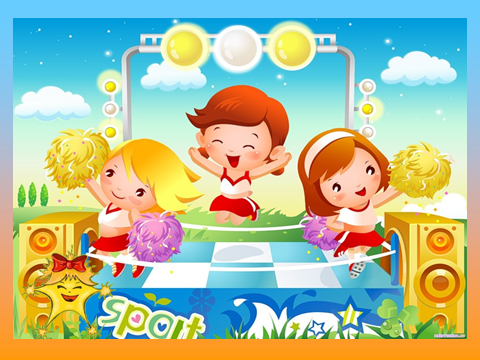 Я  предлагаю  вам следующую игру. Вы ее знаете. Называется«Семейная зарядка».Осенью, весною, летом и зимою мы во двор выходим дружною семьёй.Встанем в круг, и по порядку каждый делает зарядку.Мама руки поднимает, папа бодро приседаетПовороты вправо – влево делает мой братик Сева.Я сама бегу трусцой и качаю головой.Я  предлагаю  вам следующую игру. Вы ее знаете. Называется«Семейная зарядка».Осенью, весною, летом и зимою мы во двор выходим дружною семьёй.Встанем в круг, и по порядку каждый делает зарядку.Мама руки поднимает, папа бодро приседаетПовороты вправо – влево делает мой братик Сева.Я сама бегу трусцой и качаю головой.Я  предлагаю  вам следующую игру. Вы ее знаете. Называется«Семейная зарядка».Осенью, весною, летом и зимою мы во двор выходим дружною семьёй.Встанем в круг, и по порядку каждый делает зарядку.Мама руки поднимает, папа бодро приседаетПовороты вправо – влево делает мой братик Сева.Я сама бегу трусцой и качаю головой.дети выходят из-за столов, выполняя движения вместе со словамимаршируютдети выходят из-за столов, выполняя движения вместе со словамимаршируютЧтение стихотворенияЧтение стихотворения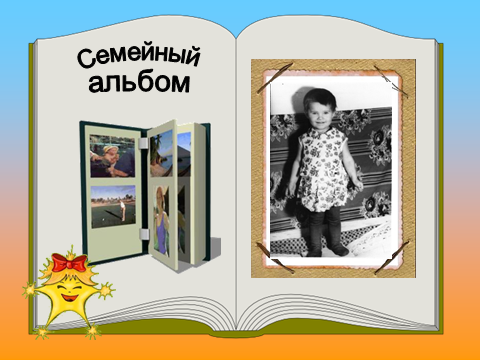 Следующее задание нашей искорки Она хотела бы  послушать Ирину Александровну, т.е.  меня. О том какая у меня  семья.«Есть в доме любом семейный альбом, Как в зеркале, мы отражаемся в нёмПускай, не всегда мы красивы,Зато эти фото правдивы.»Я принесла Вам свой  семейный альбом. Здесь хранятся мои семейные фотографии. (воспитатель показывает детям альбом)-Чтобы всем было хорошо видно, мы посмотрим эти фотографии на экране. И я расскажу о своей семье.(воспитатель возле экрана ведет свой рассказ)Посмотрите на эту фотографию. Как вы думаете, кто это? Это – я. Мне здесь три с половиной года. Следующее задание нашей искорки Она хотела бы  послушать Ирину Александровну, т.е.  меня. О том какая у меня  семья.«Есть в доме любом семейный альбом, Как в зеркале, мы отражаемся в нёмПускай, не всегда мы красивы,Зато эти фото правдивы.»Я принесла Вам свой  семейный альбом. Здесь хранятся мои семейные фотографии. (воспитатель показывает детям альбом)-Чтобы всем было хорошо видно, мы посмотрим эти фотографии на экране. И я расскажу о своей семье.(воспитатель возле экрана ведет свой рассказ)Посмотрите на эту фотографию. Как вы думаете, кто это? Это – я. Мне здесь три с половиной года. Следующее задание нашей искорки Она хотела бы  послушать Ирину Александровну, т.е.  меня. О том какая у меня  семья.«Есть в доме любом семейный альбом, Как в зеркале, мы отражаемся в нёмПускай, не всегда мы красивы,Зато эти фото правдивы.»Я принесла Вам свой  семейный альбом. Здесь хранятся мои семейные фотографии. (воспитатель показывает детям альбом)-Чтобы всем было хорошо видно, мы посмотрим эти фотографии на экране. И я расскажу о своей семье.(воспитатель возле экрана ведет свой рассказ)Посмотрите на эту фотографию. Как вы думаете, кто это? Это – я. Мне здесь три с половиной года. Рассказ воспитателяО своей семье по страничкам семейного альбомаРассказ воспитателяО своей семье по страничкам семейного альбома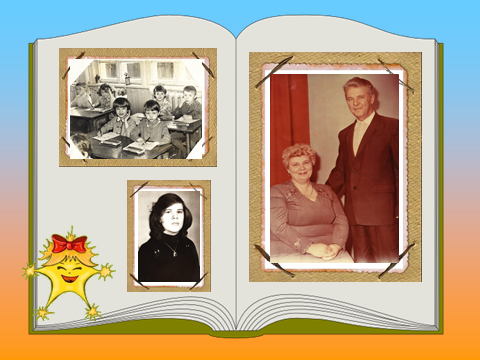 ..Это я в детском саду на занятии. Я приготовилась отвечать воспитателю. А вот такая я была, когда закончила  школу. Здесь мне  14 лет. На этой фотографии мои любимые родители. Мою маму зовут - Людмила Ивановна. Она работала в школе учительницей. Папу  зовут – Александр  Федорович. Папа работал водителем в милиции. Сейчас мои родители уже старенькие. Они пенсионеры..Это я в детском саду на занятии. Я приготовилась отвечать воспитателю. А вот такая я была, когда закончила  школу. Здесь мне  14 лет. На этой фотографии мои любимые родители. Мою маму зовут - Людмила Ивановна. Она работала в школе учительницей. Папу  зовут – Александр  Федорович. Папа работал водителем в милиции. Сейчас мои родители уже старенькие. Они пенсионеры..Это я в детском саду на занятии. Я приготовилась отвечать воспитателю. А вот такая я была, когда закончила  школу. Здесь мне  14 лет. На этой фотографии мои любимые родители. Мою маму зовут - Людмила Ивановна. Она работала в школе учительницей. Папу  зовут – Александр  Федорович. Папа работал водителем в милиции. Сейчас мои родители уже старенькие. Они пенсионерыОтветы детей……(девочка,Вы..)Ответы детей……(девочка,Вы..)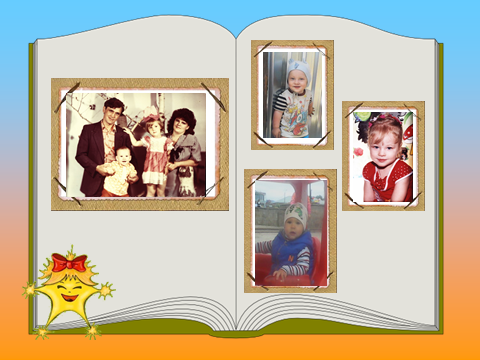   А вот моя семья. Муж  Александр Николаевич и двое детей. Дочь Людмила и сын Кирилл. У них уже своя семья .Они стали  взрослыми. Тоже имеют детей, которые приходятся мне внуками. Теперь я уже бабушка и у меня три внука.  Внучка Вика, Внук Костя и внук Ярослав. Вот такая у меня большая  семья. Когда мы собираемся всей семьей, моя мама говорит: Когда вся семья вместе – то и душа на месте.    А вот моя семья. Муж  Александр Николаевич и двое детей. Дочь Людмила и сын Кирилл. У них уже своя семья .Они стали  взрослыми. Тоже имеют детей, которые приходятся мне внуками. Теперь я уже бабушка и у меня три внука.  Внучка Вика, Внук Костя и внук Ярослав. Вот такая у меня большая  семья. Когда мы собираемся всей семьей, моя мама говорит: Когда вся семья вместе – то и душа на месте.    А вот моя семья. Муж  Александр Николаевич и двое детей. Дочь Людмила и сын Кирилл. У них уже своя семья .Они стали  взрослыми. Тоже имеют детей, которые приходятся мне внуками. Теперь я уже бабушка и у меня три внука.  Внучка Вика, Внук Костя и внук Ярослав. Вот такая у меня большая  семья. Когда мы собираемся всей семьей, моя мама говорит: Когда вся семья вместе – то и душа на месте.  Рассказ детей по своим страничкамРассказ детей по своим страничкам.А искорка приготовила  нам очередное задание.-сегодня в нашем зале открыта выставка страничек из семейного альбома. Их вы приготовили со своими Членами семьи: мамой, папой, бабушкой, сестрой. …… :. Искорка хотела, чтобы вы рассказали о своей семье: кто живёт в вашей семье, как зовут маму, папу, бабушку, дедушку, брата или сестрёнку. Как вы отдыхаете? Какие у вас традиции?.По считалочке мы выберем  страничку и автор странички, расскажет про свою семью.И сейчас мы послушаем рассказы о вашей семье..А искорка приготовила  нам очередное задание.-сегодня в нашем зале открыта выставка страничек из семейного альбома. Их вы приготовили со своими Членами семьи: мамой, папой, бабушкой, сестрой. …… :. Искорка хотела, чтобы вы рассказали о своей семье: кто живёт в вашей семье, как зовут маму, папу, бабушку, дедушку, брата или сестрёнку. Как вы отдыхаете? Какие у вас традиции?.По считалочке мы выберем  страничку и автор странички, расскажет про свою семью.И сейчас мы послушаем рассказы о вашей семье..А искорка приготовила  нам очередное задание.-сегодня в нашем зале открыта выставка страничек из семейного альбома. Их вы приготовили со своими Членами семьи: мамой, папой, бабушкой, сестрой. …… :. Искорка хотела, чтобы вы рассказали о своей семье: кто живёт в вашей семье, как зовут маму, папу, бабушку, дедушку, брата или сестрёнку. Как вы отдыхаете? Какие у вас традиции?.По считалочке мы выберем  страничку и автор странички, расскажет про свою семью.И сейчас мы послушаем рассказы о вашей семье.Развитие лексико-грамматических категорий.Считалочка.Рассказы  детей про семью.Развитие лексико-грамматических категорий.Считалочка.Рассказы  детей про семью.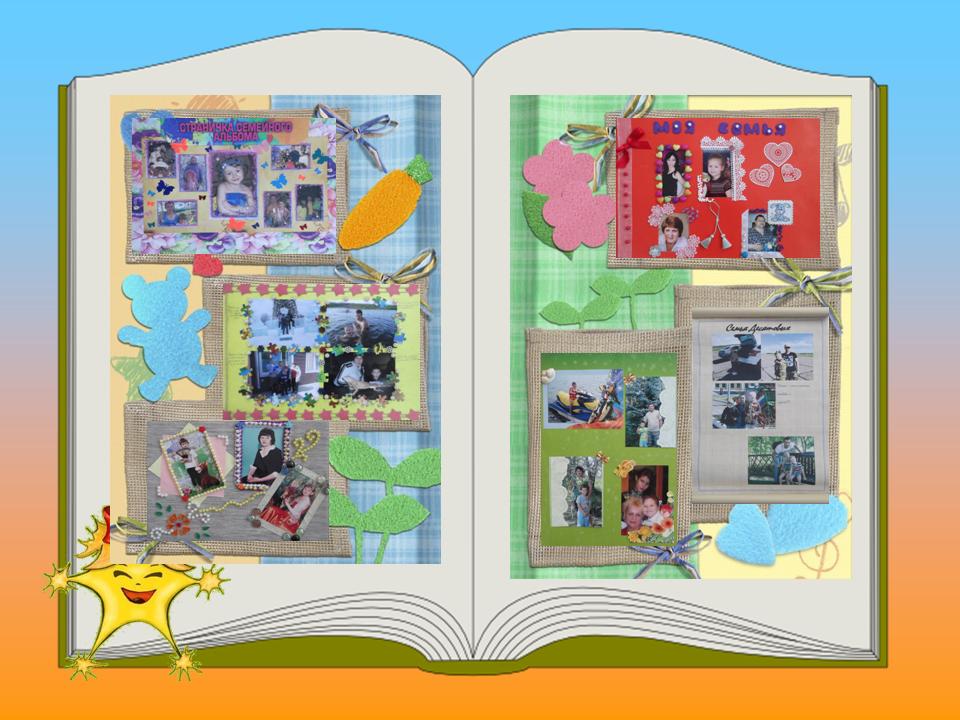 . Какие вы все молодцы! Так хорошо рассказали о своих семьях! А кто не успел сейчас рассказать, он расскажет в группе. Я думаю, вам было интересно  узнать, какая дружная семья у Сабины. Чем они занимаются в выходные дни, чем увлекаются, Что больше  всего они любят делать вместе.    Я уверенна, что Искорка  тоже очень рада.Главное, чтобы в семье всегда были мир, дружба, уважение, любовь  друг к другу.. Какие вы все молодцы! Так хорошо рассказали о своих семьях! А кто не успел сейчас рассказать, он расскажет в группе. Я думаю, вам было интересно  узнать, какая дружная семья у Сабины. Чем они занимаются в выходные дни, чем увлекаются, Что больше  всего они любят делать вместе.    Я уверенна, что Искорка  тоже очень рада.Главное, чтобы в семье всегда были мир, дружба, уважение, любовь  друг к другу.. Какие вы все молодцы! Так хорошо рассказали о своих семьях! А кто не успел сейчас рассказать, он расскажет в группе. Я думаю, вам было интересно  узнать, какая дружная семья у Сабины. Чем они занимаются в выходные дни, чем увлекаются, Что больше  всего они любят делать вместе.    Я уверенна, что Искорка  тоже очень рада.Главное, чтобы в семье всегда были мир, дружба, уважение, любовь  друг к другу.Релаксация «Волшебный сон».Релаксация «Волшебный сон».Релаксация «Волшебный сон».Релаксация «Волшебный сон».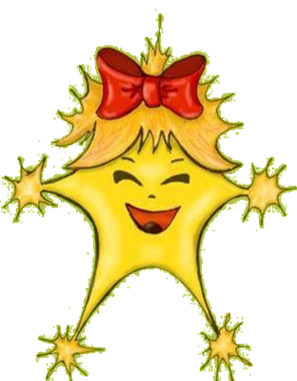  Сейчас я предлагаю вам отдохнуть  Реснички  опускаются     глазки закрываются. Мы спокойно  отдыхаем   сном волшебным засыпаем. Дышится легко, ровно глубоко.  Напряженье улетело и расслаблено  все тело греет солнышко сейчас Руки теплые у нас, Хорошо нам отдыхать. Пора глазки открывать  Крепче кулачки сжимайте их повыше поднимайте. Потянулись! Улыбнулись! И друг  к другу повернулись. Сейчас я предлагаю вам отдохнуть  Реснички  опускаются     глазки закрываются. Мы спокойно  отдыхаем   сном волшебным засыпаем. Дышится легко, ровно глубоко.  Напряженье улетело и расслаблено  все тело греет солнышко сейчас Руки теплые у нас, Хорошо нам отдыхать. Пора глазки открывать  Крепче кулачки сжимайте их повыше поднимайте. Потянулись! Улыбнулись! И друг  к другу повернулись.Дети выполняют движения по тексту.Дети выполняют движения по тексту.Дети выполняют движения по тексту.Выполнения коллажаВыполнения коллажаВыполнения коллажаВыполнения коллажаИ последнее задание нашей искорки.- Чтобы в семье и в доме было уютно и тепло, необходимо поддерживать огонь «семейного очага». У нас есть дрова или поленья, их нужно положить в камин. Но они необычные, на них нарисованы обязанности каждого члена семьи. Каждый  возьмет по поленцу и расскажет, кто из членов семьи выполняет эти обязанности.Например я взяла поленце  :Бабушка стряпает пирожки. И бабушка ждет внучат в гости.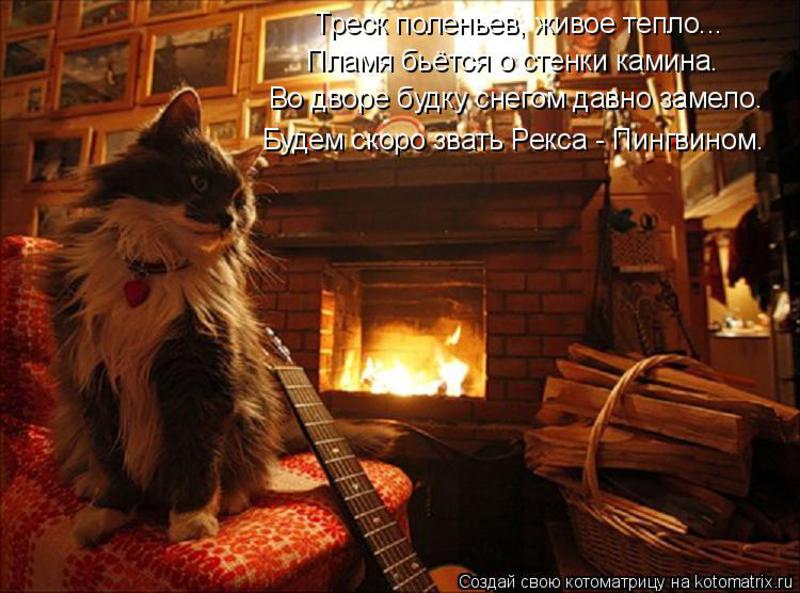 ( на бревнышках картинки: деньги, посуда под краном воды, белье на гладильной доске, спицы и клубок, игрушки, автомобиль.Воспитатель раздает ребят по поленцу.Молодцы.А теперь мы эти поленья отнесем к очагу и наклеим их.        Вот и сложены  в камин все поленья. Стал весело потрескивать огонь.И последнее задание нашей искорки.- Чтобы в семье и в доме было уютно и тепло, необходимо поддерживать огонь «семейного очага». У нас есть дрова или поленья, их нужно положить в камин. Но они необычные, на них нарисованы обязанности каждого члена семьи. Каждый  возьмет по поленцу и расскажет, кто из членов семьи выполняет эти обязанности.Например я взяла поленце  :Бабушка стряпает пирожки. И бабушка ждет внучат в гости.( на бревнышках картинки: деньги, посуда под краном воды, белье на гладильной доске, спицы и клубок, игрушки, автомобиль.Воспитатель раздает ребят по поленцу.Молодцы.А теперь мы эти поленья отнесем к очагу и наклеим их.        Вот и сложены  в камин все поленья. Стал весело потрескивать огонь.Дети рассказывают о изображении .Дети выполняют задание относят свое бревнышко к изображенному на бумаге семейному очагу.Дети рассказывают о изображении .Дети выполняют задание относят свое бревнышко к изображенному на бумаге семейному очагу.Дети рассказывают о изображении .Дети выполняют задание относят свое бревнышко к изображенному на бумаге семейному очагу.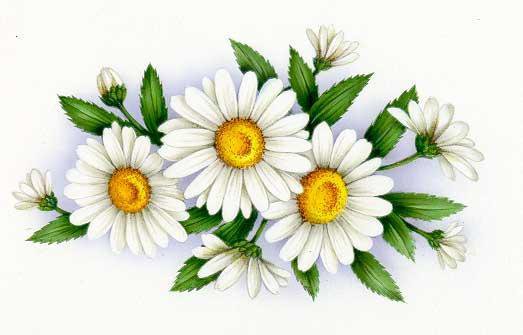 Вы знаете ребята какой цветок является символом семьиКогда отмечается этот праздник?Я вам предлагаю семейный очаг украсить  этим замечательным цветком.Какой красивый получился коллаж. Мы выполнили все задания из волшебной книги искорки.Ребята, где бы вы не были, но всегда приятно возвращаться домой, к своим родным  и близким, к своей семье…Вы знаете ребята какой цветок является символом семьиКогда отмечается этот праздник?Я вам предлагаю семейный очаг украсить  этим замечательным цветком.Какой красивый получился коллаж. Мы выполнили все задания из волшебной книги искорки.Ребята, где бы вы не были, но всегда приятно возвращаться домой, к своим родным  и близким, к своей семье…Ответы Летом( дети наклеивают на макет изображенияОтветы Летом( дети наклеивают на макет изображенияОтветы Летом( дети наклеивают на макет изображенияСюрпризный момент Сюрпризный момент Сюрпризный момент Сюрпризный момент Мне приятно было с вами работать. Примите в подарок эти магниты, и пусть они принесут вам счастье и удачуМне приятно было с вами работать. Примите в подарок эти магниты, и пусть они принесут вам счастье и удачу